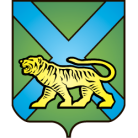 ТЕРРИТОРИАЛЬНАЯ ИЗБИРАТЕЛЬНАЯ КОМИССИЯ
ГОРОДА УССУРИЙСКАРЕШЕНИЕг. УссурийскОб освобождении Н.Г. Бибикот обязанностей члена участковой избирательной комиссиис правом решающего голосаизбирательного участка № 2855Рассмотрев поступившее в письменной форме заявление члена участковой избирательной комиссии с правом решающего голоса избирательного участка           № 2855 Бибик Николая Геннадьевича, в соответствии с пунктом «а» части 6 статьи 29 Федерального закона «Об основных гарантиях избирательных прав и права на участие в референдуме граждан Российской Федерации», пунктом «1» части 6 статьи 32 Избирательного кодекса Приморского края, территориальная избирательная комиссия города УссурийскаРЕШИЛА:1. Освободить Бибик Николая Геннадьевича от обязанностей члена участковой избирательной комиссии с правом решающего голоса избирательного участка № 2855 до истечения срока полномочий.2. Направить настоящее решение в участковую избирательную комиссию избирательного участка № 2855 для сведения.3. Разместить настоящее решение на официальном сайте администрации Уссурийского городского округа в разделе «Территориальная избирательная комиссия города Уссурийска» в информационно-телекоммуникационной сети «Интернет».Председатель комиссии			       			                О.М. МихайловаСекретарь комиссии                                                                                   С.В. Хамайко11 августа 2016 года                           №  110/21